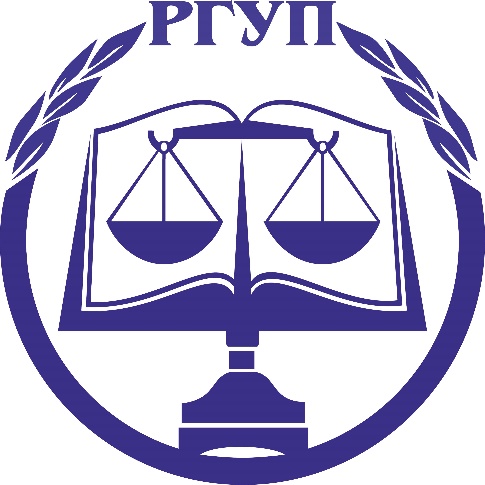 Реестр публикаций по правовой информатике и информационному праву в журналах,индексируемых в российских информационно-аналитических системах научного цитирования,изданных за последние 5 лет (2016-2020 гг.)№ п\п№ п\пПолное библиографическое описание статьиГиперссылка на полнотекстовый источник (или аннотацию)Импакт-фактор журналав научных журналах, включенных в перечень ВАК(база данных РИНЦ)в научных журналах, включенных в перечень ВАК(база данных РИНЦ)в научных журналах, включенных в перечень ВАК(база данных РИНЦ)в научных журналах, включенных в перечень ВАК(база данных РИНЦ)в научных журналах, включенных в перечень ВАК(база данных РИНЦ)Алексеева М.В. Особенности информационного пространства знаний как объекта государственного управления в информационной сфере // Северо-Кавказский юридический вестник. 2018. № 1. С. 50-55.Алексеева М.В. Особенности информационного пространства знаний как объекта государственного управления в информационной сфере // Северо-Кавказский юридический вестник. 2018. № 1. С. 50-55.https://elibrary.ru/item.asp?id=327617140,231Алексеева М.В., Линкин В.Н. Особенности государственного управления в сфере развития информационного общества // Северо-Кавказский юридический вестник. 2018. № 1. С. 76-80.Алексеева М.В., Линкин В.Н. Особенности государственного управления в сфере развития информационного общества // Северо-Кавказский юридический вестник. 2018. № 1. С. 76-80.https://elibrary.ru/item.asp?id=327617180,231Алексеева М.В. Правовые основы поддержки традиционных (отличных от доступных с использованием сети Интернет) форм распространения знаний при формировании информационного пространства знаний в системе государственного управления // Академический вестник. 2018. № 3(32).С. 69-75.Алексеева М.В. Правовые основы поддержки традиционных (отличных от доступных с использованием сети Интернет) форм распространения знаний при формировании информационного пространства знаний в системе государственного управления // Академический вестник. 2018. № 3(32).С. 69-75.https://elibrary.ru/item.asp?id=357089120,241Алексеева М.В., Рыбак С.В. Актуальные вопросы правового регулирования отдельных направлений информационного пространства знаний // Философия права. 2019. № 2(89). С. 85-92.Алексеева М.В., Рыбак С.В. Актуальные вопросы правового регулирования отдельных направлений информационного пространства знаний // Философия права. 2019. № 2(89). С. 85-92.https://elibrary.ru/item.asp?id=391367590,247Голиков В.К., Голикова Г.В. Управление ресурсами как основа разрешения конфликтных ситуаций. // Научный вестник Воронежского государственного архитектурно-строительного университета. Серия: Информационные технологии в строительных, социальных и экономических системах. 2016. № 2 (8). С. 8-13.Голиков В.К., Голикова Г.В. Управление ресурсами как основа разрешения конфликтных ситуаций. // Научный вестник Воронежского государственного архитектурно-строительного университета. Серия: Информационные технологии в строительных, социальных и экономических системах. 2016. № 2 (8). С. 8-13.https://www.elibrary.ru/item.asp?id=30395714Голиков В.К., Гянджиева Ю.С., Мраев М.В. Инвестиционное проектирование и особенности разработка инвестиционной политики на региональном и муниципальном уровнях // Информационные технологии в строительных, социальных и экономических системах. 2019. № 1 (15). С. 41-45.Голиков В.К., Гянджиева Ю.С., Мраев М.В. Инвестиционное проектирование и особенности разработка инвестиционной политики на региональном и муниципальном уровнях // Информационные технологии в строительных, социальных и экономических системах. 2019. № 1 (15). С. 41-45.https://www.elibrary.ru/item.asp?id=38518073Голикова Н.В., Голиков В.К., Товмач Л.Н., Черницын Д.В. Влияние информационной технологии на экономику рынка труда и подготовку профессиональных кадров, перспективы развития // Центральный научный вестник. 2019. Т. 4. № 2S (67). С. 17-20.Голикова Н.В., Голиков В.К., Товмач Л.Н., Черницын Д.В. Влияние информационной технологии на экономику рынка труда и подготовку профессиональных кадров, перспективы развития // Центральный научный вестник. 2019. Т. 4. № 2S (67). С. 17-20.https://www.elibrary.ru/item.asp?id=41279924Голиков В.К., Гянджиева Ю.С., Мраев М.В. Инвестиционное проектирование и особенности разработка инвестиционной политики на региональном и муниципальном уровнях. // Центральный научный вестник. 2019. Т. 4. № 2S (67). С. 14-16.Голиков В.К., Гянджиева Ю.С., Мраев М.В. Инвестиционное проектирование и особенности разработка инвестиционной политики на региональном и муниципальном уровнях. // Центральный научный вестник. 2019. Т. 4. № 2S (67). С. 14-16.https://www.elibrary.ru/item.asp?id=41279923Кукушкин С.С., Мистров Л.Е. Метод структурно-параметрического синтеза комплексов информационной индивидуальной безопасности элементарных объектов // Двойные технологии. 2016. №4. С. 21-28.Кукушкин С.С., Мистров Л.Е. Метод структурно-параметрического синтеза комплексов информационной индивидуальной безопасности элементарных объектов // Двойные технологии. 2016. №4. С. 21-28.https://elibrary.ru/contents.asp?id=343301550,204Кукушкин С.С., Мистров Л.Е. Постановка задачи защиты информации в организационно-технических системах по техническим каналам утечки // Двойные технологии. 2017. №1. С. 59-63.Кукушкин С.С., Мистров Л.Е. Постановка задачи защиты информации в организационно-технических системах по техническим каналам утечки // Двойные технологии. 2017. №1. С. 59-63.https://elibrary.ru/contents.asp?id=344214790,204Минбалеев А.В., Пашнина Т.В. Правовое регулирование оборота библиотечной информации // Вестник ЮУрГУ. Сер. «Право». – 2017. – Т. 17, № 4. – С. 89–95.Минбалеев А.В., Пашнина Т.В. Правовое регулирование оборота библиотечной информации // Вестник ЮУрГУ. Сер. «Право». – 2017. – Т. 17, № 4. – С. 89–95.https://www.elibrary.ru/item.asp?id=307156940,274Мистров Л.Е. Метод синтеза стратегий управления комплексами информационной безопасности социально-экономических организаций // Информационные войны. 2016. №1 (37). С. 64-73.Мистров Л.Е. Метод синтеза стратегий управления комплексами информационной безопасности социально-экономических организаций // Информационные войны. 2016. №1 (37). С. 64-73.https://elibrary.ru/contents.asp?id=342245140,279Мистров Л.Е., Павлов В.А. Методика формирования вариантов состава комплекса технических средств обеспечения функционирования информационных систем // Наукоемкие технологии. 2016. Т. 17. №3. С. 42 – 47.Мистров Л.Е., Павлов В.А. Методика формирования вариантов состава комплекса технических средств обеспечения функционирования информационных систем // Наукоемкие технологии. 2016. Т. 17. №3. С. 42 – 47.https://elibrary.ru/contents.asp?id=342338280,296Мистров Л.Е., Павлов В.А. Метод функционального синтеза комплексов технических средств информационного обеспечения организационно-технических систем // Наукоемкие технологии. 2016. Т. 17. №4. С. 29 – 37.Мистров Л.Е., Павлов В.А. Метод функционального синтеза комплексов технических средств информационного обеспечения организационно-технических систем // Наукоемкие технологии. 2016. Т. 17. №4. С. 29 – 37.https://elibrary.ru/item.asp?id=261456040,296Мистров Л.Е., Павлов В.А. Метод управления ресурсом комплекса технических средств для информационного обеспечения конфликтно-устойчивого функционирования организационно-технических систем // Специальная техника. 2016. №2. С. 29 – 35.Мистров Л.Е., Павлов В.А. Метод управления ресурсом комплекса технических средств для информационного обеспечения конфликтно-устойчивого функционирования организационно-технических систем // Специальная техника. 2016. №2. С. 29 – 35.https://elibrary.ru/item.asp?id=25920133Мистров Л.Е., Павлов В.А. Обеспечение конфликтной устойчивости функционирования информационных систем на основе комплекса технических средств // Вестник Воронежского государственного университета инженерных технологий. 2016. №1 (67). С. 83 – 88.Мистров Л.Е., Павлов В.А. Обеспечение конфликтной устойчивости функционирования информационных систем на основе комплекса технических средств // Вестник Воронежского государственного университета инженерных технологий. 2016. №1 (67). С. 83 – 88.https://elibrary.ru/contents.asp?id=342418240,454Мистров Л.Е. Метод синтеза стратегий управления информационной безопасностью организационно-технических систем // Приборы и системы. Управление, контроль, диагностика. 2016. №5. С. 19-25.Мистров Л.Е. Метод синтеза стратегий управления информационной безопасностью организационно-технических систем // Приборы и системы. Управление, контроль, диагностика. 2016. №5. С. 19-25.https://elibrary.ru/contents.asp?id=342650340,309Мистров Л.Е., Морозов В.П. Метод повышения устойчивости функционирования информационной системы поддержки принятия решений на основе разрешения ресурсного конфликта элементов // Науковедение: интернет-журнал. 2016. Т. 8. № 5 (35). URL: http:// naukovedenie.ru/PDF/35EVN516.pdf.Мистров Л.Е., Морозов В.П. Метод повышения устойчивости функционирования информационной системы поддержки принятия решений на основе разрешения ресурсного конфликта элементов // Науковедение: интернет-журнал. 2016. Т. 8. № 5 (35). URL: http:// naukovedenie.ru/PDF/35EVN516.pdf.https://elibrary.ru/contents.asp?id=343367730Мистров Л.Е. Метод синтеза стратегий по урегулированию социально-экономических конфликтов // Динамика сложных систем – XXI век. 2016. Т. 10. №4. С. 41-65.Мистров Л.Е. Метод синтеза стратегий по урегулированию социально-экономических конфликтов // Динамика сложных систем – XXI век. 2016. Т. 10. №4. С. 41-65.https://elibrary.ru/contents.asp?id=343982840,128Мистров Л.Е. Метод синтеза стратегий информационного менеджмента для обеспечения конфликтно-устойчивого функционирования социально-экономических организаций // Информационные войны. 2016. №4 (40). С. 43-59.Мистров Л.Е. Метод синтеза стратегий информационного менеджмента для обеспечения конфликтно-устойчивого функционирования социально-экономических организаций // Информационные войны. 2016. №4 (40). С. 43-59.https://elibrary.ru/contents.asp?id=343304390,279Мистров Л.Е., Ломакин М.И., Морозов В.П. Приоритеты сравниваемых элементов квалиметрическим методом // Стандарты и качество. 2017. №1 (995). С. 76-79.Мистров Л.Е., Ломакин М.И., Морозов В.П. Приоритеты сравниваемых элементов квалиметрическим методом // Стандарты и качество. 2017. №1 (995). С. 76-79.https://elibrary.ru/contents.asp?id=343457420,346Мистров Л.Е. Применение методов распределения ресурса средств информационной безопасности для обеспечения устойчивости функционирования организаций // Приборы и системы. Управление, контроль, диагностика. 2017. № 10. С. 53.Мистров Л.Е. Применение методов распределения ресурса средств информационной безопасности для обеспечения устойчивости функционирования организаций // Приборы и системы. Управление, контроль, диагностика. 2017. № 10. С. 53.https://elibrary.ru/contents.asp?titleid=79530,309Мистров Л.Е., Морозов В.П., Петриченко А.В. Метод моделирования конфликтного взаимодействия организационно-технических систем // Динамика сложных систем – XXI век. 2017. Т. 11. №1. С. 12-19.Мистров Л.Е., Морозов В.П., Петриченко А.В. Метод моделирования конфликтного взаимодействия организационно-технических систем // Динамика сложных систем – XXI век. 2017. Т. 11. №1. С. 12-19.https://elibrary.ru/contents.asp?id=345280840,128Мистров Л.Е., Морозов В.П. Терминологический поиск в метрологических информационных системах // Метрология. 2017. №1. С. 33- 40.Мистров Л.Е., Морозов В.П. Терминологический поиск в метрологических информационных системах // Метрология. 2017. №1. С. 33- 40.https://elibrary.ru/contents.asp?id=344664230,216Мистров Л.Е., Петриченко А.В. Метод синтеза комплексов информационной безопасности исполнительных элементов социально-экономических организаций // Наукоемкие технологии. 2017. Т. 18. №4. С. 19-31.Мистров Л.Е., Петриченко А.В. Метод синтеза комплексов информационной безопасности исполнительных элементов социально-экономических организаций // Наукоемкие технологии. 2017. Т. 18. №4. С. 19-31.https://elibrary.ru/contents.asp?id=344742660,296Мистров Л.Е., Васильева И.Е., Петриченко А.В. Основы оптимального управления конфликтной устойчивостью функционирования организационно-технических систем // Нелинейный мир. 2017. №3. С. 69-78.Мистров Л.Е., Васильева И.Е., Петриченко А.В. Основы оптимального управления конфликтной устойчивостью функционирования организационно-технических систем // Нелинейный мир. 2017. №3. С. 69-78.https://elibrary.ru/keyword_items.asp?id=64595330,051Мистров Л.Е., Павлов В.А., Шерстяных Е.С. Устойчивость информационных систем в конфликтном взаимодействии организационно-технических систем // Стратегическая стабильность. 2017. №2 (79). С. 43-49.Мистров Л.Е., Павлов В.А., Шерстяных Е.С. Устойчивость информационных систем в конфликтном взаимодействии организационно-технических систем // Стратегическая стабильность. 2017. №2 (79). С. 43-49.https://elibrary.ru/contents.asp?id=344769070,182Мистров Л.Е., Белоцерковский О.А. Принятие решений в задачах оптимального проектирования информационных систем // Приборы и системы, управление, контроль, диагностика. 2017. № 9. С. 30-37.Мистров Л.Е., Белоцерковский О.А. Принятие решений в задачах оптимального проектирования информационных систем // Приборы и системы, управление, контроль, диагностика. 2017. № 9. С. 30-37.https://elibrary.ru/item.asp?id=302909880,309Мистров Л.Е., Белоусов Р.А., Белоцерковский О.А. Основы принятия решений в условиях неопределенности задач проектирования информационных систем // Наукоемкие технологии. 2017. Т. 18. №9. С. 12-25.Мистров Л.Е., Белоусов Р.А., Белоцерковский О.А. Основы принятия решений в условиях неопределенности задач проектирования информационных систем // Наукоемкие технологии. 2017. Т. 18. №9. С. 12-25.https://elibrary.ru/contents.asp?id=345401840,296Мистров Л.Е., Павловский М.В., Петриченко А.В., Шацких В.М. Метод упорядочения объектов информационного воздействия // Нелинейный мир. 2017. Т. 15. №5. С. 57-68.Мистров Л.Е., Павловский М.В., Петриченко А.В., Шацких В.М. Метод упорядочения объектов информационного воздействия // Нелинейный мир. 2017. Т. 15. №5. С. 57-68.https://elibrary.ru/contents.asp?id=34546717Мистров Л.Е., Павлов В.А. Метод совокупного оценивания параметров информационных потоков в радиоканалах информационно-телекоммуникационных систем // Измерительная техника. 2018. №1. С. 46-49.Мистров Л.Е., Павлов В.А. Метод совокупного оценивания параметров информационных потоков в радиоканалах информационно-телекоммуникационных систем // Измерительная техника. 2018. №1. С. 46-49.https://elibrary.ru/item.asp?id=323832540,508Мистров Л.Е., Белоусов Р.А. Метод синтеза сложных технических систем на начальной стадии жизненного цикла // Нелинейный мир. 2018. Т. 16. № 1. С. 41-48.Мистров Л.Е., Белоусов Р.А. Метод синтеза сложных технических систем на начальной стадии жизненного цикла // Нелинейный мир. 2018. Т. 16. № 1. С. 41-48.https://elibrary.ru/item.asp?id=32517887Мистров Л.Е., Шеповалов Е.М. Метод решения задачи синтеза информационно-обучающих систем управления радиоэлектронными объектами // Информационно-экономические аспекты стандартизации и технического регулирования. 2018. № 3 (43). URL: http:// iea.gostinfo.ru/ magazine_2018_03(43).htmlМистров Л.Е., Шеповалов Е.М. Метод решения задачи синтеза информационно-обучающих систем управления радиоэлектронными объектами // Информационно-экономические аспекты стандартизации и технического регулирования. 2018. № 3 (43). URL: http:// iea.gostinfo.ru/ magazine_2018_03(43).htmlhttps://elibrary.ru/item.asp?id=366535760,151Мистров Л.Е., Белоцерковский О.А. Технологическая схема синтеза информационно-обучающих систем поиска неисправностей // Наукоемкие технологии. 2018. №5. С. 24-36.Мистров Л.Е., Белоцерковский О.А. Технологическая схема синтеза информационно-обучающих систем поиска неисправностей // Наукоемкие технологии. 2018. №5. С. 24-36.https://elibrary.ru/item.asp?id=350410120,296Мистров Л.Е., Белоцерковский О.А. Модель формирования вариантов решений в информационно-обучающих системах по поиску неисправностей в сложных радиоэлектронных объектах // Наукоемкие технологии. 2018. №2. С. 28-35.Мистров Л.Е., Белоцерковский О.А. Модель формирования вариантов решений в информационно-обучающих системах по поиску неисправностей в сложных радиоэлектронных объектах // Наукоемкие технологии. 2018. №2. С. 28-35.https://elibrary.ru/item.asp?id=328117280,296Мистров Л.Е., Васильева И.Е., Белоцерковский О.А. Метод решения задачи синтеза информационно-обучающих систем поиска и устранения неисправностей в радиоэлектронных объектах // Нелинейный мир. 2018. №3. С. 40-49.Мистров Л.Е., Васильева И.Е., Белоцерковский О.А. Метод решения задачи синтеза информационно-обучающих систем поиска и устранения неисправностей в радиоэлектронных объектах // Нелинейный мир. 2018. №3. С. 40-49.https://elibrary.ru/item.asp?id=35217150Мистров Л.Е., Демчук Д.В. Метод координации решений при разработке ядер конфликта в интересах синтеза информационных систем // Информационно-измерительные и управляющие системы. 2018. №6. С. 41-48.Мистров Л.Е., Демчук Д.В. Метод координации решений при разработке ядер конфликта в интересах синтеза информационных систем // Информационно-измерительные и управляющие системы. 2018. №6. С. 41-48.https://elibrary.ru/item.asp?id=352344710,263Мистров Л.Е., Белоцерковский О.А. Метод функционального синтеза информационно-обучающих систем поиска и устранения неисправностей в радиоэлектронных объектах // Успехи современной радиоэлектроники. 2018. №7. С. 54-63.Мистров Л.Е., Белоцерковский О.А. Метод функционального синтеза информационно-обучающих систем поиска и устранения неисправностей в радиоэлектронных объектах // Успехи современной радиоэлектроники. 2018. №7. С. 54-63.https://elibrary.ru/contents.asp?id=353119140,221Мистров Л.Е., Белоцерковский О.А., Плотников С.Н. Метод структурно-параметрического синтеза комплексов обеспечения конфликтно-устойчивых действий элементов (объектов) организационно-технических систем // Нелинейный мир. 2018. № 6. С. 19-26.Мистров Л.Е., Белоцерковский О.А., Плотников С.Н. Метод структурно-параметрического синтеза комплексов обеспечения конфликтно-устойчивых действий элементов (объектов) организационно-технических систем // Нелинейный мир. 2018. № 6. С. 19-26.https://elibrary.ru/item.asp?id=36547200Мистров Л.Е., Белоцерковский О.А., Саврасова Л.Н. Метод обоснования способов применения информационно-обучающих систем // Успехи современной радиоэлектроники. 2018. № 8. С. 20-26.Мистров Л.Е., Белоцерковский О.А., Саврасова Л.Н. Метод обоснования способов применения информационно-обучающих систем // Успехи современной радиоэлектроники. 2018. № 8. С. 20-26.https://www.elibrary.ru/item.asp?id=356303460,221Мистров Л.Е., Демчук Д.В. Метод координации решений при разработке ядер конфликта в интересах синтеза информационных систем // Информационно-измерительные и управляющие системы. 2018. №10. Т. 16. С. 36-42.Мистров Л.Е., Демчук Д.В. Метод координации решений при разработке ядер конфликта в интересах синтеза информационных систем // Информационно-измерительные и управляющие системы. 2018. №10. Т. 16. С. 36-42.https://elibrary.ru/item.asp?id=368069220,263Мистров Л.Е., Белоцерковский И.О., Плотников С.Н. Основы выделения типовых условий конфликтного взаимодействия структурно сложных систем // Наукоемкие технологии. 2018. №11. Т. 19. С. 4-7Мистров Л.Е., Белоцерковский И.О., Плотников С.Н. Основы выделения типовых условий конфликтного взаимодействия структурно сложных систем // Наукоемкие технологии. 2018. №11. Т. 19. С. 4-7https://elibrary.ru/item.asp?id=368242690,296Мистров Л.Е., Мишин А.В., Плотников С.Н. Категории синтеза информационных систем обеспечения конфликтной устойчивости взаимодействия организационно-технических систем // Информационно-экономические аспекты стандартизации и технического регулирования. 2018. № 4 (44). С. 18. URL: http:// iea. gostinfo.ru/magazine_2018_04(44).htmlМистров Л.Е., Мишин А.В., Плотников С.Н. Категории синтеза информационных систем обеспечения конфликтной устойчивости взаимодействия организационно-технических систем // Информационно-экономические аспекты стандартизации и технического регулирования. 2018. № 4 (44). С. 18. URL: http:// iea. gostinfo.ru/magazine_2018_04(44).htmlhttps://www.elibrary.ru/contents.asp?id=375300250,151Мистров Л.Е., Белоцерковский И.О.,  Плотников С.Н. О структурно-параметрическом синтезе информационных систем обеспечения конфликтной устойчивости применения организационно-технических систем // Двойные технологии. 2019. №2 (87).Мистров Л.Е., Белоцерковский И.О.,  Плотников С.Н. О структурно-параметрическом синтезе информационных систем обеспечения конфликтной устойчивости применения организационно-технических систем // Двойные технологии. 2019. №2 (87).https://elibrary.ru/contents.asp?id=377914350,204Мистров Л.Е., Баркалов С.А., Морозов В.П. Информационное управление финансовым инвестиционным портфелем организации // Финансы. Экономика. Стратегия. 2019. Т. 15. №3. С. 17-22.Мистров Л.Е., Баркалов С.А., Морозов В.П. Информационное управление финансовым инвестиционным портфелем организации // Финансы. Экономика. Стратегия. 2019. Т. 15. №3. С. 17-22.https://elibrary.ru/item.asp?id=380732970,294Мистров Л.Е., Шеповалов Е.М. Основы принятия решений по разработке (модернизации) авиационных многофункциональных тренажеров // Успехи современной радиоэлектроники. 2019. №6. С. 66-76.Мистров Л.Е., Шеповалов Е.М. Основы принятия решений по разработке (модернизации) авиационных многофункциональных тренажеров // Успехи современной радиоэлектроники. 2019. №6. С. 66-76.https://elibrary.ru/item.asp?id=385483540,221Мистров Л.Е., Васильева И.Е., Плотников С.Н. Метод теоретико-игрового распределения информационного ресурса для обоснования областей конфликтной устойчивости взаимодействия организационно-технических систем // Нелинейный мир. 2019. №2. С. 13-26.Мистров Л.Е., Васильева И.Е., Плотников С.Н. Метод теоретико-игрового распределения информационного ресурса для обоснования областей конфликтной устойчивости взаимодействия организационно-технических систем // Нелинейный мир. 2019. №2. С. 13-26.https://elibrary.ru/item.asp?id=38577908Мистров Л.Е. Метод обоснования комплексных стратегий оптимизации ресурса информационной безопасности социально-экономических организаций // Нелинейный мир. 2019. №4. С. 56-70.Мистров Л.Е. Метод обоснования комплексных стратегий оптимизации ресурса информационной безопасности социально-экономических организаций // Нелинейный мир. 2019. №4. С. 56-70.https://elibrary.ru/item.asp?id=38577908Мистров Л.Е., Плотников С.Н. Метод обоснования точек конфликтной устойчивости взаимодействия организационно-технических систем // Наукоемкие технологии. 2019. Т. 20. №7. С. 5-24.Мистров Л.Е., Плотников С.Н. Метод обоснования точек конфликтной устойчивости взаимодействия организационно-технических систем // Наукоемкие технологии. 2019. Т. 20. №7. С. 5-24.https://elibrary.ru/contents.asp?id=415984670,296Мистров Л.Е., Демчук Д.В. Учет компетентности лиц, принимающих решение в задаче синтеза информационных систем // Нелинейный мир. 2019. №5. С. 38-46.Мистров Л.Е., Демчук Д.В. Учет компетентности лиц, принимающих решение в задаче синтеза информационных систем // Нелинейный мир. 2019. №5. С. 38-46.https://elibrary.ru/item.asp?id=41602484Мистров Л.Е., Кравцов Е.В. Метод представления информационных процессов в системах обеспечения информационной безопасности критически важных объектов // Информационно-экономические аспекты стандартизации и технического регулирования. 2019. № 6. (52). С. 42-47.Мистров Л.Е., Кравцов Е.В. Метод представления информационных процессов в системах обеспечения информационной безопасности критически важных объектов // Информационно-экономические аспекты стандартизации и технического регулирования. 2019. № 6. (52). С. 42-47.https://elibrary.ru/item.asp?id=424325250,151Мистров Л.Е. Метод функционального синтеза организаций машиностроительного комплекса / Л.Е.Мистров, Ю.В. Будкин, Т.Б. Журавлева, В.Н. Квасницкий, М.Н. Злыднев, В.П. Морозов // Технология машиностроения. 2020. №2. С. 40-51.Мистров Л.Е. Метод функционального синтеза организаций машиностроительного комплекса / Л.Е.Мистров, Ю.В. Будкин, Т.Б. Журавлева, В.Н. Квасницкий, М.Н. Злыднев, В.П. Морозов // Технология машиностроения. 2020. №2. С. 40-51.0,215Мистров Л.Е., Зятиков А.В. Системотехнические основы синтеза решений судебно-почерковедческой экспертизы // Информационно-экономические аспекты стандартизации и технического регулирования. 2020. № 1 (53). С. 90-99.Мистров Л.Е., Зятиков А.В. Системотехнические основы синтеза решений судебно-почерковедческой экспертизы // Информационно-экономические аспекты стандартизации и технического регулирования. 2020. № 1 (53). С. 90-99.0,151Мистров Л.Е., Шеповалов Е.М. Методика синтеза компонент программного обеспечения авиационных многофункциональных тренажеров // Информационно-измерительные и управляющие системы. 2020. №3. С. 28-35.Мистров Л.Е., Шеповалов Е.М. Методика синтеза компонент программного обеспечения авиационных многофункциональных тренажеров // Информационно-измерительные и управляющие системы. 2020. №3. С. 28-35.Мистров Л.Е., Плотников С.Н. Метод теоретико-игрового распределения информационного ресурса для обоснования подвижных точек конфликтной устойчивости взаимодействия социально-экономических систем // Информационно-экономические аспекты стандартизации и технического регулирования. 2020. № 2 (54). С. 38-47.Мистров Л.Е., Плотников С.Н. Метод теоретико-игрового распределения информационного ресурса для обоснования подвижных точек конфликтной устойчивости взаимодействия социально-экономических систем // Информационно-экономические аспекты стандартизации и технического регулирования. 2020. № 2 (54). С. 38-47.0,151Мистров Л.Е., Шеповалов Е.М. Метод синтеза функционального облика авиационных многофункциональных тренажеров // Информационно-экономические аспекты стандартизации и технического регулирования. 2020. № 2 (54). С. 47-57.Мистров Л.Е., Шеповалов Е.М. Метод синтеза функционального облика авиационных многофункциональных тренажеров // Информационно-экономические аспекты стандартизации и технического регулирования. 2020. № 2 (54). С. 47-57.0,151Мистров Л.Е., Белоцерковский О.А. Основы синтеза информационно-обучающих систем поиска и устранения неисправностей в радиоэлектронных объектах // Информационно-экономические аспекты стандартизации и технического регулирования. 2020. № 2 (54). С. 16-24.Мистров Л.Е., Белоцерковский О.А. Основы синтеза информационно-обучающих систем поиска и устранения неисправностей в радиоэлектронных объектах // Информационно-экономические аспекты стандартизации и технического регулирования. 2020. № 2 (54). С. 16-24.0,151Мистров Л.Е., Белоусов Р.А. Основы синтеза структуры систем оперативного управления // Информационно-экономические аспекты стандартизации и технического регулирования. 2020. № 2 (54). С. 7-16.Мистров Л.Е., Белоусов Р.А. Основы синтеза структуры систем оперативного управления // Информационно-экономические аспекты стандартизации и технического регулирования. 2020. № 2 (54). С. 7-16.0,151Мистров Л.Е., Мишин А.В., Шеповалов Е.М. Метод структурно-параметрического синтеза программного обеспечения авиационных многофункциональных тренажеров // Успехи современной радиоэлектроники. 2020. Т. 74. № 4-5. С. 61-75.Мистров Л.Е., Мишин А.В., Шеповалов Е.М. Метод структурно-параметрического синтеза программного обеспечения авиационных многофункциональных тренажеров // Успехи современной радиоэлектроники. 2020. Т. 74. № 4-5. С. 61-75.https://www.elibrary.ru/contents.asp?id=429470390,221Mistrov L.E. The functional synthesis method of the machine-building complex organizations / L.E. Mistrov, Yu.V. Budkin, T. B. Zhuravleva, V.N. Kvasnitskiy, M.N. Zlydnev, V.P. Morozov // Svarochnoe Proizvodstvo. 2020. №03Mistrov L.E. The functional synthesis method of the machine-building complex organizations / L.E. Mistrov, Yu.V. Budkin, T. B. Zhuravleva, V.N. Kvasnitskiy, M.N. Zlydnev, V.P. Morozov // Svarochnoe Proizvodstvo. 2020. №030,332Мишин С.А., Мишин А.В. Решение задач оперативно-тактического планирования в интеллектуальных системах // Охрана, безопасность, связь. 2017. № 1-2. С. 198-203.Мишин С.А., Мишин А.В. Решение задач оперативно-тактического планирования в интеллектуальных системах // Охрана, безопасность, связь. 2017. № 1-2. С. 198-203.https://www.elibrary.ru/contents.asp?id=34469837Мишин А.В., Мишин С.А. Методика идентификации объектов по их внутренним свойствам при проведении экспертных исследований // Общественная безопасность, законность и правопорядок в III тысячелетии. 2017. № 3-2. С. 256-263.Мишин А.В., Мишин С.А. Методика идентификации объектов по их внутренним свойствам при проведении экспертных исследований // Общественная безопасность, законность и правопорядок в III тысячелетии. 2017. № 3-2. С. 256-263.https://www.elibrary.ru/item.asp?id=305483010,052Мишин С.А., Мишин А.В. Использование статистических методов для оценки динамики изменения показателей, характеризующих состояние внешней среды организационной системы // Некоторые вопросы анализа, алгебры, геометрии и математического образования. 2016. № 5-1. С. 218-219.Мишин С.А., Мишин А.В. Использование статистических методов для оценки динамики изменения показателей, характеризующих состояние внешней среды организационной системы // Некоторые вопросы анализа, алгебры, геометрии и математического образования. 2016. № 5-1. С. 218-219.https://www.elibrary.ru/item.asp?id=29378169Мишин С.А., Мишин А.В. Использование теории категорий при построении больших баз знаний в интеллектуальных системах поддержки принятия решений // Пожарная безопасность: проблемы и перспективы. 2016. Т. 1. № 1 (7). С. 165-166.Мишин С.А., Мишин А.В. Использование теории категорий при построении больших баз знаний в интеллектуальных системах поддержки принятия решений // Пожарная безопасность: проблемы и перспективы. 2016. Т. 1. № 1 (7). С. 165-166.https://www.elibrary.ru/item.asp?id=27692078Мишин С.А., Мишин А.В. Использование статистических критериев для автоматизации управления силами оперативного реагирования дежурной смены пункта централизованной охраны // Охрана, безопасность, связь. 2016. № 1-2. С. 212-216.Мишин С.А., Мишин А.В. Использование статистических критериев для автоматизации управления силами оперативного реагирования дежурной смены пункта централизованной охраны // Охрана, безопасность, связь. 2016. № 1-2. С. 212-216.https://www.elibrary.ru/contents.asp?id=34333799Мишин А.В., Мишин С.А. Анализ «марковости» процесса рассмотрения судом исковых заявлений // Охрана, безопасность, связь. 2018. Т. 3. № 3 (3). С. 115-119.Мишин А.В., Мишин С.А. Анализ «марковости» процесса рассмотрения судом исковых заявлений // Охрана, безопасность, связь. 2018. Т. 3. № 3 (3). С. 115-119.https://www.elibrary.ru/contents.asp?id=34845081Мишин А.В., Мишин С.А. Методические подходы к оцениванию компетенции экспертов // Общественная безопасность, законность и правопорядок в III тысячелетии. 2018. № 4-2. С. 90-96.Мишин А.В., Мишин С.А. Методические подходы к оцениванию компетенции экспертов // Общественная безопасность, законность и правопорядок в III тысячелетии. 2018. № 4-2. С. 90-96.https://www.elibrary.ru/contents.asp?id=364072960,052Мишин А.В., Мишин С.А. Принципы проверки согласованности экспертных мнений // Общественная безопасность, законность и правопорядок в III тысячелетии. 2019. № 5-2. С. 287-291.Мишин А.В., Мишин С.А. Принципы проверки согласованности экспертных мнений // Общественная безопасность, законность и правопорядок в III тысячелетии. 2019. № 5-2. С. 287-291.https://www.elibrary.ru/contents.asp?id=413941170,052Михайлова Л.С. О текущих тенденциях развития административно-правового института безопасности в сфере информации // Вестник Воронежского института МВД России. 2019. № 3. С. 197-204.Михайлова Л.С. О текущих тенденциях развития административно-правового института безопасности в сфере информации // Вестник Воронежского института МВД России. 2019. № 3. С. 197-204.https://www.elibrary.ru/item.asp?id=409324820,507Мокшина О.С., Голикова Г.В., Голиков В.К. Повышение конкурентоспособности предприятия в векторе стратегического развития // Центральный научный вестник. 2019. Т. 4. № 2S (67). С. 54-57.Мокшина О.С., Голикова Г.В., Голиков В.К. Повышение конкурентоспособности предприятия в векторе стратегического развития // Центральный научный вестник. 2019. Т. 4. № 2S (67). С. 54-57.https://www.elibrary.ru/item.asp?id=41279941Мраев М.В., Голикова Г.В., Голиков В.К. Мониторинг реализации инвестиционных проектов в регионе // Современная экономика: проблемы и решения. 2019. № 1 (109). С. 135-141.Мраев М.В., Голикова Г.В., Голиков В.К. Мониторинг реализации инвестиционных проектов в регионе // Современная экономика: проблемы и решения. 2019. № 1 (109). С. 135-141.https://elibrary.ru/item.asp?id=371716180,236Пашнина Т.В. Эволюция права на информацию в России и в мире // Информационное право. – 2019. – № 1 (59). – С. 31–34.Пашнина Т.В. Эволюция права на информацию в России и в мире // Информационное право. – 2019. – № 1 (59). – С. 31–34.https://www.elibrary.ru/item.asp?id=377383340,808Пашнина Т.В. Правовой режим библиотечной информации // Аграрное и земельное право. – 2019. – № 11. – С. 177–178.Пашнина Т.В. Правовой режим библиотечной информации // Аграрное и земельное право. – 2019. – № 11. – С. 177–178.https://www.elibrary.ru/item.asp?id=418626360,094Пашнина Т.В. Информационные правоотношения в сфере библиотечного дела // Вестник ЮУрГУ. Серия «Право». – 2019. – Т. 19, № 4. – С. 74–78.Пашнина Т.В. Информационные правоотношения в сфере библиотечного дела // Вестник ЮУрГУ. Серия «Право». – 2019. – Т. 19, № 4. – С. 74–78.https://www.elibrary.ru/item.asp?id=414371680,274Пашнина Т.В. Объекты информационных правоотношений в сфере библиотечного дела // Вестник Университета им. О.Е Кутафина (МГЮА). – 2019. – № 12 (64). – С. 149–155.Пашнина Т.В. Объекты информационных правоотношений в сфере библиотечного дела // Вестник Университета им. О.Е Кутафина (МГЮА). – 2019. – № 12 (64). – С. 149–155.https://www.elibrary.ru/item.asp?id=418800950,295Петрова А.Ю., Голикова Н.В., Голиков В.К. Прогнозирование финансовой устойчивости деятельности коммерческой организации // Центральный научный вестник. 2019. Т. 4. № 2S (67). С. 62-65.Петрова А.Ю., Голикова Н.В., Голиков В.К. Прогнозирование финансовой устойчивости деятельности коммерческой организации // Центральный научный вестник. 2019. Т. 4. № 2S (67). С. 62-65.https://www.elibrary.ru/item.asp?id=41279945Саврасова Л.Н. Возможности смешанного обучения для повышения эффективности познавательной деятельности // Научный вестник ВГАСУ. Серия Информационные технологии в строительных, социальных и экономических системах. 2016. Вып. 1 (№7). С. 71-74.Саврасова Л.Н. Возможности смешанного обучения для повышения эффективности познавательной деятельности // Научный вестник ВГАСУ. Серия Информационные технологии в строительных, социальных и экономических системах. 2016. Вып. 1 (№7). С. 71-74.https://www.elibrary.ru/item.asp?id=27243315Саврасова Л.Н., Петрова В.Д., Подкопаева Т.Ю. Социальное значение и технико-юридические характеристики кодификации законодательства // Тенденции развития науки и образования. 2020. № 62. Принято в печатьСаврасова Л.Н., Петрова В.Д., Подкопаева Т.Ю. Социальное значение и технико-юридические характеристики кодификации законодательства // Тенденции развития науки и образования. 2020. № 62. Принято в печать0,074Саврасова Л.Н., Перфильева М.И., Сукочева Ю.А. Особенности обеспечения судов материально-техническими средствами // Тенденции развития науки и образования. 2020. № 62. Принято в печатьСаврасова Л.Н., Перфильева М.И., Сукочева Ю.А. Особенности обеспечения судов материально-техническими средствами // Тенденции развития науки и образования. 2020. № 62. Принято в печать0,074